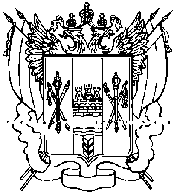 АДМИНИСТРАЦИЯРЕМОНТНЕНСКОГО СЕЛЬСКОГО ПОСЕЛЕНИЯРЕМОНТНЕНСКОГО РАЙОНАРЕМОНТНЕНСКОГО СЕЛЬСКОГО ПОСЕЛЕНИЯ                                                      ПОСТАНОВЛЕНИЕ21.03.2011г.                                            с.Ремонтное                                            №64О внесении изменения в постановлениеАдминистрации Ремонтненскогосельского поселения от 07.10.2009г. №125          В целях урегулирования налоговой задолженности организаций, осуществляющих деятельность на территории Ремонтненского сельского поселения, их финансового и экономического оздоровления, ПОСТАНОВЛЯЮ:          1. Внести в постановление Администрации Ремонтненского сельского поселения от 07.10.2009г. №125 «О проведении в 2009-2010 годах реструктуризации задолженности организаций, осуществляющих деятельность на территории Ремонтненского сельского поселения Ремонтненского района Ремонтненского сельского поселения по налогам, сборам, начисленным пеням и штрафам, подлежащим зачислению в местный бюджет» изменения согласно приложению.2. Контроль за выполнением  данного постановления оставляю за собой.Глава Ремонтненскогосельского поселения                                                          Н.И.СемченкоПостановление вноситсектор экономики и финансов Администрации Ремонтненского сельского поселения